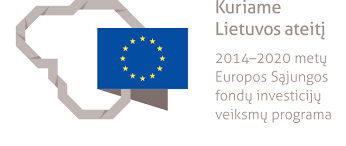 „PRASMINGO LAISVALAIKIO ORGANIZAVIMAS LAZDIJŲ MIESTO VAIKAMS“Projekto tikslas – didinti Lazdijų miesto vaikų socialinę integraciją.Laukiami projekto rezultatai:Projektas įgyvendinamas siekiant didinti Lazdijų miesto vaikų socialinę integraciją. Projekto įgyvendinimo metu numatoma organizuoti reguliarius žirgų terapijos praktinius užsiėmimus, ekskursijas, paskaitas daugiavaikių šeimų vaikams bei socialinės rizikos vaikams. Žirgų terapijos užsiėmimų vykdymui numatoma įsigyti įrangą, priemones ir reikmenis. Tikimasi, jog įgyvendinamas projektas padidins Lazdijų miesto vaikų socialinę integraciją, prisidės prie vaikų prasmingo laisvalaikio. Projektas atitinka 2016-2022 metų Lazdijų miesto vietos plėtros strategijos 1 tikslo, 1.1. uždavinio, 1.1.1. veiksmą: „Bendrųjų socialinių paslaugų (informavimo, tarpininkavimo, maitinimo, transporto, asmens higienos ir priežiūros, sociokultūrinių ir savipagalbos paslaugų organizavimą, psichologinės pagalbos bei pagalbos į namus organizavimą) socialinę atskirtį patiriantiems asmenims)“.Projekto tikslinė grupė – Lazdijų miesto socialinės rizikos ir daugiavaikių šeimų vaikai.Bendra projekto vertė – 19 140,15 Eur.Savivaldybės biudžeto lėšos – 1 063,52 Eur.Projekto vykdytojas – VšĮ Lazdijų sporto centras.Projekto partneriai – VšĮ Lazdijų socialinių paslaugų centras ir Lazdijų miesto seniūnijos bendruomenės komitetas.Projekto vykdymo pradžia – 2020 m. lapkričio 6 d.Projekto vykdymo pabaiga – 2022 m. liepos 6 d.Projektas finansuojamas Europos Sąjungos struktūrinių fondų lėšomis pagal 2014-2020 m. Europos Sąjungos fondų investicijų veiksmų programos 8 prioriteto „Socialinės įtraukties didinimas ir kova su skurdu“ Nr. 08.6.1-ESFA-T-927 įgyvendinimo priemonę „Spartesnis vietos plėtros strategijų įgyvendinimas“.Informaciją pateikė:Daiva PacukonytėVšĮ Lazdijų sporto centro direktoriaus pavaduotoja ugdymuiTel. 8 691 86834El. p. daiva.pacukonyte@lazdijusc.lt